О проведении регионального онлайн-марафона лучших образовательныхпрактик в муниципальных образованиях, входящих в кластер № 1, «Инструменты повышения качества образования»С целью организационно-методического сопровождения и координации деятельности муниципальных и школьных координаторов, обеспечивающих интеграцию методологии и методического инструментария формирования и оценки функциональной грамотности обучающихся в систему повышения квалификации и методической поддержки педагогов, в соответствии с Положением о сетевом взаимодействии ГАУ ДПО ИРО с муниципальными и школьными координаторами по формированию функциональной грамотности, утвержденным ГАУ ДПО ИРО 27.09.2021г, единой региональной дорожной карты реализации концепций учебных предметов (предметных областей) на территории Иркутской области в 2020-2024 гг., приказом Управления образования Администрации города Усть-Илимска от 02.03.2023г № 233 «Об утверждении плана мероприятий в рамках межмуниципального сотрудничества Кластера 1 по вопросам внедрения Единой региональной дорожной карты реализации концепций учебных предметов на территории муниципальных образований Иркутской области» в соответствии с планом межмуниципального сотрудничества по вопросам формирования функциональной грамотности в Иркутской области, руководствуясь Положением об Управлении образования Администрации города Усть-Илимска, утвержденным решением Городской Думы города Усть-Илимска от 22.06.2011г. №28/180 (в последующих редакциях), - ПРИКАЗЫВАЮ: Провести региональный онлайн-марафон лучших образовательных практик в муниципальных образованиях, входящих в кластер № 1, «Инструменты повышения качества образования» (далее онлайн-марафон) 24.03.2023г. в 15:00 в онлайн формате.Назначить муниципальным координатором онлайн-марафона Кадочникову Т.Н., начальника отдела инновационного развития МКУ «ЦРО».Утвердить: состав комиссии по экспертизе материалов онлайн-марафона (далее – комиссия) (Приложение №1);форму критериального листа для проведения экспертизы материалов онлайн-марафона (далее – критериальный лист) (Приложение №2).Комиссии:провести экспертизу материалов онлайн-марафона в соответствии с утвержденными критериями в срок до 22.03.2023г.;направить заполненные критериальные листы муниципальному координатору на электронный адрес tanya-835@yandex.ru в срок до 22.03.2023г.Муниципальному координатору:организовать проведение-онлайн марафона в сотрудничестве с ГАУ ДПО ИРО;направить в муниципальные образования, входящие в кластер № 1, программу проведения онлайн-марафона.Разместить настоящий приказ на официальном сайте Управления образования Администрации города Усть-Илимска http://uiedu.ru.Контроль за исполнением приказа возложить на директора МКУ «ЦРО»      Ефременко Н.А. И.о. начальника Управления                                                                                     Е.А.Петлюк Директор МКУ «ЦРО» ____________Н.А. Ефременко «___»____________2023год РАССЫЛКА: Приложение №1к приказу Управления образования Администрации города Усть-Илимска от «__»__________г. №___Состав комиссии по экспертизе материалов регионального онлайн-марафона лучших образовательных практик в муниципальных образованиях, входящих в кластер № 1, «Инструменты повышения качества образования»Председатель комиссии:Крумина Ирина Юрьевна, заместитель директора МКУ «ЦРО».Члены комиссии направления «Инструменты обеспечения минимального уровня подготовки обучающихся»:Ермакова Светлана Валентиновна, заведующий сектором организационно-методического сопровождения профессионального роста педагогических работников отдела инновационного развития МКУ «ЦРО».Жетмишева Юлия Николаевна, учитель математики МАОУ «Экспериментальный лицей «Научно-образовательный комплекс»;Заборцева Юлия Геннадьевна, учитель иностранного языка МАОУ «СОШ №14»;Зяблицева Вера Александровна, учитель начальных классов МАОУ «СОШ№14»;Тихонова Светлана Ханифовна, учитель русского языка и литературы МАОУ «СОШ №14»;Члены комиссии направления «Инструменты поддержания высокого уровня подготовки обучающихся»:Крумина Ирина Юрьевна, заместитель директора МКУ «ЦРО».Сенина Ольга Ивановна, учитель истории МАОУ «Экспериментальный лицей «Научно-образовательный комплекс»;Солодкова Анна Анатольевна, учитель начальных классов МОУ «Железногорская СОШ №1»;Стебенькова Лариса Александровна, учитель немецкого языка МАОУ «Экспериментальный лицей «Научно-образовательный комплекс»;Турушева Лидия Михайловна, учитель физики МАОУ «Экспериментальный лицей «Научно-образовательный комплекс»;Члены комиссии направления «Формирование функциональной грамотности»:Бельская Светлана Александровна, учитель математики МАОУ «СОШ № 11»;Билан Ксения Вячеславовна, учитель русского языка и литературы МАОУ «Экспериментальный лицей «Научно-образовательный комплекс»;Левицкая Александра Николаевн, учитель географии МАОУ СОШ № 9;Хасанович Ольга Александровна, учитель начальных классов МКОУ «НОШ г. Бодайбо».Приложение №2к приказу Управления образования Администрации города Усть-Илимска от «__»__________г. №___Критериальный лист для проведения экспертизы материалов онлайн-марафонаФИО члена комиссии:________________________________________________________________________________ФИО участника онлайн-марафона: _______________________________________________________________________________Рекомендация члена комиссии (нужное подчеркнуть):Разместить практику на региональной методической платформе «Образование для жизни».Представить практику на онлайн-марафоне.РОССИЙСКАЯ ФЕДЕРАЦИЯ ИРКУТСКАЯ ОБЛАСТЬ ГОРОД УСТЬ-ИЛИМСК  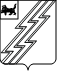 РОССИЙСКАЯ ФЕДЕРАЦИЯ ИРКУТСКАЯ ОБЛАСТЬ ГОРОД УСТЬ-ИЛИМСК  РОССИЙСКАЯ ФЕДЕРАЦИЯ ИРКУТСКАЯ ОБЛАСТЬ ГОРОД УСТЬ-ИЛИМСК  РОССИЙСКАЯ ФЕДЕРАЦИЯ ИРКУТСКАЯ ОБЛАСТЬ ГОРОД УСТЬ-ИЛИМСК  РОССИЙСКАЯ ФЕДЕРАЦИЯ ИРКУТСКАЯ ОБЛАСТЬ ГОРОД УСТЬ-ИЛИМСК  УПРАВЛЕНИЕ ОБРАЗОВАНИЯ АДМИНИСТРАЦИИ  ГОРОДА УСТЬ-ИЛИМСКА ПРИКАЗУПРАВЛЕНИЕ ОБРАЗОВАНИЯ АДМИНИСТРАЦИИ  ГОРОДА УСТЬ-ИЛИМСКА ПРИКАЗУПРАВЛЕНИЕ ОБРАЗОВАНИЯ АДМИНИСТРАЦИИ  ГОРОДА УСТЬ-ИЛИМСКА ПРИКАЗУПРАВЛЕНИЕ ОБРАЗОВАНИЯ АДМИНИСТРАЦИИ  ГОРОДА УСТЬ-ИЛИМСКА ПРИКАЗУПРАВЛЕНИЕ ОБРАЗОВАНИЯ АДМИНИСТРАЦИИ  ГОРОДА УСТЬ-ИЛИМСКА ПРИКАЗот№ СОГЛАСОВАНО: Нормы, содержащие коррупционные факторы, отсутствуют  ______________И.Р. Зарипова  «____»___________2023год ИСПОЛНИТЕЛЬ: заведующий сектором организационно-методического сопровождения профессионального роста педагогических работников отдела инновационного развития МКУ «ЦРО»  _____________ Т.Н. Кадочникова «____» __________ 2023 год 1 дело 23 сайт Крумина И.Ю.4 Кадочниковой Т.Н. 5 Муниципальным общеобразовательным учреждениям (школы)  № п/пКритерийРезультат1.Возможность использования представленной практики в практической деятельности педагоговда/нет2.Направленность рассматриваемых вопросов на профессионально значимые проблемы, касающиеся содержания и организации образовательного процессада/нет3.Соответствие результатов практики поставленным целям и задачам, решению выявленной(ых) проблемы(-)да/нет4.Наличие описания путей минимизации рисков, возникших по результатам реализации практикида/нет5.Прогноз перспектив дальнейшей реализации практикида/нет6.Культура письменного оформленияда/нет